Villa Mercedes, 19 de diciembre de 2022VISTO: El CUDAP:EXP-UVM: 1092/2022 de solicitud de llamado a concurso público y abierto de antecedentes y oposición solicitado por la Directora del departamento de Ciencias Aplicadas y Tecnología, y,CONSIDERANDO:Que la efectivización de cargos docentes se encuentra reglamentada por la Ordenanza CS 13, 14 y 15/2022Que el Consejo del Departamento de Ciencias Aplicadas y Tecnología, mediante la RCDCAyT Nº 16/2022, aprueba el llamado a concurso público y abierto de antecedentes y oposición para un cargo docente Auxiliar y designa el Jurado. Que los aspirantes deberán cumplir con lo estipulado por la Ordenanza CS 13, 14 y 15/2022Que Secretaría Académica y de Posgrado visto la solicitud de llamado a convocatoria de aspirantes, toma conocimiento y presta acuerdo favorable.Que Secretaría General presta conformidad a la emisión del acto administrativo correspondiente a la protocolización del llamado.Que Departamento de Despacho realiza el acto administrativo de acuerdo al anteproyecto adjunto en el presente.Por ello y en uso de sus atribuciones,LA DIRECTORA DEL DEPARTAMENTO DE CIENCIAS APLICADAS Y TECNOLOGIADE LA UNIVESIDAD NACIONAL DE VILLA MERCEDESRESUELVE:ARTÍCULO 1º: LLAMAR a inscripción para un concurso público y abierto de antecedentes y oposición para un cargo docente categoría Ayudante, dedicación Simple, carácter Ordinario, Perfil Docente. Asignatura en cuyos temas versará la clase de oposición: Portugués, Tecnicatura Universitaria en Marketing Cultural y Deportivo. Para desempeñarse como Auxiliar de Trabajos Prácticos en Portugués, Tecnicatura Universitaria en Marketing Cultural y Deportivo, con extensión de tareas en Taller II: Dialogo en Portugués de la Tecnicatura Universitaria en Marketing Cultural y Deportivo y de la Tecnicatura Universitaria Cpde. RDDCAyT Nº 26/2022en Gestión Deportiva, Portugués de la Tecnicatura Universitaria en Gestión Deportiva y Portugués de la Licenciatura en Logística y de la Licenciatura en Diseño de Comunicación sin perjuicio del artículo 12 de la ordenanza CS 13, 14 y 15/2022.  ARTÍCULO 2º: DECLARAR ABIERTA desde el 22 de febrero hasta el 14 de marzo del año 2023. Las solicitudes de inscripción se recibirán por Mesa de Entradas de la Universidad sita en Las Heras 383, Villa Mercedes, San Luis. ARTÍCULO 3º: El siguiente jurado entenderá en la cobertura del cargo de referencia, aprobado por RCDCAyT Nº 16/2022.Jurados Titulares Adriana SUAREZ, DNI 13.948.508 - Especifico-Profesor Titular –Efectivo –UNCuyo.Eduardo ROMERO, DNI 28.706.285 - Afín - Profesor Adjunto Ordinario - UNViMe .Zoe MEYER, DNI 33.099.012 - Especifico Jefe de Trabajos Prácticos Ordinario – UNViMe.Jurados SuplentesIgnacio GALLARDO, DNI  30.584.428 - Especifico-Profesor Asociado –Efectivo –UNCuyo.Alfredo PANZOLATO, DNI 16.650.717– Afín - Profesor Adjunto Ordinario – UNViMe.Claudia Nélida RUARTE, DNI 22.253.432, Especifico, Profesor Adjunto, UNViMe. Profesor Asistente por concurso UNC. ARTÍCULO 4º: La presentación de la solicitud de inscripción al concurso por parte del o la aspirante importa su conformidad con la Ordenanza CS 13,14 y 15/2022.ARTÍCULO 5°: Notifíquese, publíquese, insértese en el Libro de Resoluciones del Departamento de Ciencias Aplicadas y Tecnología y archívese.RDDCAyT Nº26/2022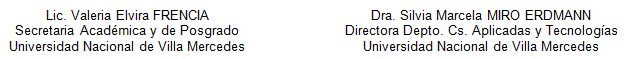 